 STATE INDEPENDENT LIVING COUNCIL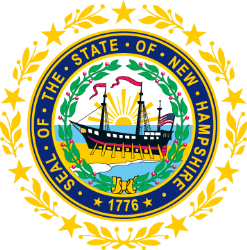 January 17, 20241:00 p.m. – 2:30 p.m.FULL SILC MeetingIN-PERSON AND ZOOMMembers and Ex-Officios Attending: Chair Carrie Dudley, Second Vice-Chair Randy Pierce, Secretary Sarah Sweeney (Remote), Member Ryan Donnelly, Member Erin Hall, Member Michelle McConaughy, Member Deborah Ritcey (Remote), and Member Ryan Witterschein  Staff: Jennifer Beaulieu (SILC Assistant) and Amy Clark (Interim DSE Representative)  	Guests: Matthew Greenwood (Member of the Public, Remote) and Andrew Harmon (Member of the Public)Communication Access: Jola Lindstorm (ASL Interpreter) The SILC (Statewide Independent Living Council) meeting was called to order at 1:00 PM by Second Vice-Chair Randy Pierce *Quorum was reached. Approval of Minutes of 9/20 and 11/15 Full SILC Meetings*Second Vice-Chair Randy Pierce made a motion to approve the minutes from the 9/20 Full SILC meeting. Second: 				Member Ryan Witterschein Roll Call:Second Vice-Chair Randy Pierce: YesSecretary Sarah Sweeney: YesMember Erin Hall: YesMember Ryan Donnelly: YesMember Michelle McConaghy: YesMember Deborah Ritcey: YesMember Ryan Witterschein: YesDiscussion: 				NoneAll in Favor: Yes			Abstention: NoneMotion Carried.*Second Vice-Chair Randy Pierce made a motion to approve the minutes from the 11/15 Full SILC meeting. Second: 				Member Ryan Witterschein Roll Call:Chair Carrie Dudley: YesSecond Vice-Chair Randy Pierce: YesSecretary Sarah Sweeney: YesMember Erin Hall: YesMember Ryan Donnelly: YesMember Michelle McConaghy: YesMember Deborah Ritcey: YesMember Ryan Witterschein: YesDiscussion: 				Andrew Harmon noted that there was a typo on the second page where the word “meant” should be “met”.All in Favor: Yes			Abstention: NoneMotion Carried.Memorial for Jeff DickinsonDeborah Ritcey noted that GSIL with Jeff’s family will be holding a memorial for Jeff Dickinson on January 26 from 4:00pm to 6:00pm at Holiday Inn in Concord. Deborah Ritcey further noted that at around 4:30pm, a video commercial of Jeff Dickinson will be shown. His family will also speak at the memorial. Deborah Ritcey mentioned that his family wants donations to go to GSIL or ACES. Discussion occurred on if the NH SILC should provide donations in honor of Jeff Dickinson. It was also decided that a speech will be created by Carrie Dudley to remember and honor Jeff Dickinson’s time on the council. The speech will be shared at the memorial. PPR Discussion Amy Clark reported that the PPR is coming together. She asked if anyone had any community events that would count as outreach that can be placed in the PPR. Deborah Ritcey asked if things that aren’t done intentionally would count such as mentioning to a survey taker that the services they received, is funded with Part B dollars. Amy Clark said that it could. She noted that the regulations cover activities that the DSE, CIL, and SILC do together. After hearing Amy Clark’s answer, Deborah Ritcey decided that such an activity wouldn’t count. Committee UpdatesMembershipCarrie Dudley reported out for the Membership Committee. She noted that when they went over the orientation packet., ideas were brought up to improve said packet. Ideas such as link to the website, link to the Facebook page and the bylaws. There were questions on if the bylaws should be in the packet and on the website. Deborah Ritcey answered yes to both the questions. There was a question on if a member of the public can be the Chair of a committee. Discussion ensued. Deborah Ritcey noted that the bylaws are silent on if the Chair of a committee needs to be a voting member. Advocacy Randy Pierce reported out for the Advocacy committee. He noted that the committee has started to reach out to other agencies. The committee will also focus on creating an outreach plan. GovernanceDeborah Ritcey reported out for the Governance Committee. She noted that the committee was going to create a policy for remote attendance according to HB 389, but decided to not until they can get a legal perspective on Jeff Dickinson’s notes on HB 389.  She further noted that the attorney said that all of Jeff’s comments were correct. Deborah Ritcey reported that now they got a legal perspective they will move forward with creating a policy in accordance with HB 389.  The second item the committee discussed was getting ready for a new SPIL. She noted that the committee needs help from individuals on aspects of the SPIL development process. Jennifer Beaulieu asked if members of the public can participate. Deborah Ritcey responded that they can. Other BusinessCarrie Dudley noted that Ryan Witterschein is interested in attending the next Membership Committee meeting. Sarah Sweeney asked if Deborah Ritcey was able to look at the Secretary of State’s website regarding if the council’s name is “NH SILC” or “SILC NH”. Deborah Ritcey responded that she hasn’t but will look into it. There were questions on if Carrie Dudley can be the Chair until the next election. Adjournment Meeting adjourned at 2:35pm. Minutes Recorded by Jennifer Beaulieu